Confidential Patient InformationName: (Mr./Ms./Mrs./Dr.)______________________________________Date:________________Address:___________________________   City:_________________ Postal code:___________Home Phone:________________  Work Phone:_______________Mobile:_________________E-mail address:____________________ ________________Updated via e-mail Y/N?Date of birth (dd/mm/yyyy)________________Age____   Male/FemaleOccupation__________________Employer____________________________Whom may we thank for referring you?______________________________Family Physician’s Name and Phone #:__________________________________________May we communicate with your MD concerning your health ? Yes/NoList your chief complaints in order of priority1.________________________________	For how long? ________________2. ________________________________	For how long?_________________3. ________________________________	For how long?_________________Have you been treated for these conditions before?   Y/NHave you had any diagnostic testing completed (ie. Ultrasound, MRI, CT scan, X-ray)If so, type__________  Date:__________ Results:______________________________Is this a result of an auto or work injury?  Auto/Work/None    Date of injury?________________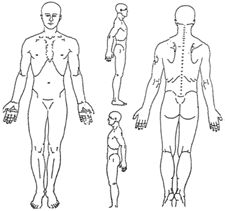 Please Circle Area of Pain/Discomfort Please Rate the intensity of your pain (please circle)0      1      2      3      4      5      6      7      8      9      10Is it getting: better/worse/same/ comes and goes/ recovering/reoccurring/constant?Therapy Goals: 	___Pain relief	    ___ Prevention ___Core strength___  Improve posture ___  Stress reduction ___ Increase Spinal healthMedications you currently take:____________________________________________________Surgeries in the past:_____________________________________________________________Please list any other conditions that you have been treated for in the last 10 years:______________________________________________________________________________Have you been to a chiro/physio before?   Yes/No   if yes, when? _________________________Have you had acupuncture before?   Yes/No Are you happy at your current weight?   Yes/NoDo you have extended health insurance?   Yes/No     Name of company?___________________Please indicate the health conditions that apply to you, both past and present;CancerStroke/AneurysmSpinal Cord InjuryLow back painSciaticaScoliosisHeadache/MigraineNeck painJoint pain/stiffnessArthritisOsteoporosisBone Fracture Poor circulation/bruisingBleeding disordersSeizuresPain between shouldersNumbness/tinglingDiabetesChronic painAbdominal painHeart diseaseHypertensionHigh CholesterolChest painShort breathIrregular heartbeatBlood pressure problemsRespiratory ProblemsAllergiesStressDigestive problemsBladder problemsLoss of bowel controlLoss of bladder controlWeight troubleKidney problemsLiver/Gall bladder problemsLoss of sleepVision problemsUnconsciousnessA serious car accidentHIV/AidsList any family members who suffer from the following:Lower Limb Biomechanics/Circulation___Flat foot/low arch	___ Leg/foot Swelling		___ Spider Veins	___ High arch___Bunions		___ Leg foot pain/tiredness	___ Diabetic		___Hammer toes___Hip/Knee Pain	___ Varicose Veins		___ Overweight		___Arthritis___Sit/Stand for prolonged periods of time during day 	___Prescribed compression stockings/socks in the pastHave you ever worn;Orthotics:  Yes/No     	If yes, date dispensed:_____________________________Bracing:  Yes/No    	If yes, type:______________________________________Compression Hosiery:  Yes/NoFemales only:Is there any possibility you are pregnant Yes/NoMenstrual problems? Yes/No		Number of Children?____Cancer:Diabetes:Heart Disease:Stroke:High Blood pressure:Arthritis:Bleeding Disorders:Seizures:Other:Other:Other:Other:Car AccidentsWSIBInsurance company:Claim number:Claim number:Date of accident:Adjustor’s name and phone #:Employers name and Phone #:Date of accident:Job Title: